АДМИНИСТРАЦИЯ СЕЛЬСКОГО ПОСЕЛЕНИЯТИХВИНСКИЙ СЕЛЬСОВЕТДОБРИНСКОГО МУНИЦИПАЛЬНОГО РАЙОНАЛИПЕЦКОЙ ОБЛАСТИП О С Т А Н О В Л Е Н И Е19.02.2021	г		         		                  №16д.Большая ПлавицаО внесении изменений в Порядок о представлении гражданами,претендующими на замещение должностей муниципальнойслужбы администрации сельского поселения Тихвинскийсельсовет Добринского муниципального района, сведенийо доходах, об имуществе и обязательствах имущественногохарактера, и муниципальными служащими администрациисельского поселения Тихвинский сельсовет Добринскогомуниципального района сведений о доходах, расходах,об имуществе и обязательствах имущественного характераи Перечень должностей муниципальной службы в администрациисельского поселения Тихвинский сельсовет Добринскогомуниципального района, при замещении которыхмуниципальные служащие обязаны представлять сведенияо своих доходах, расходах, об имуществе и обязательствахимущественного характераВ соответствии с Указом Президента Российской Федерации от 10.12.2020. № 778  «О мерах по реализации отдельных положений Федерального закона «О цифровых финансовых активах, цифровой валюте и о внесении изменений в отдельные законодательные акты Российской Федерации» администрация сельского поселения Тихвинский сельсовет             ПОСТАНОВЛЯЕТ:          1. Внести изменения в Порядок о представлении гражданами, претендующими на замещение должностей муниципальной службы администрации сельского поселения Тихвинский сельсовет Добринского муниципального района, сведений о доходах, об имуществе и обязательствах имущественного характера, и муниципальными служащими администрациисельского поселения Тихвинский сельсовет Добринского муниципального района сведений о доходах, расходах, об имуществе и обязательствах имущественного характера и Перечень должностей муниципальной службы в администрации сельского поселения Тихвинский сельсовет Добринскогомуниципального района, при замещении которых муниципальные служащие обязаны представлять сведения о своих доходах, расходах, об имуществе и обязательствах имущественного характера, утвержденные Постановлением администрации сельского поселения Тихвинский сельсовет №14 от 21.04.2015г. (с внесенными изменениями от 24.12.2015 № 53).2.Настоящее постановление вступает в силу со дня его официального обнародования.          3. Контроль за исполнением настоящего постановления оставляю за собой. Глава администрации сельского поселенияТихвинский сельсовет	                                                        А.Г.КондратовПриложение № 1 к постановлению администрациисельского поселения Тихвинский сельсовет от  19.02.2021   №16Изменения в Порядок о представлении гражданами,претендующими на замещение должностей муниципальнойслужбы администрации сельского поселения Тихвинскийсельсовет Добринского муниципального района, сведенийо доходах, об имуществе и обязательствах имущественногохарактера, и муниципальными служащими администрациисельского поселения Тихвинский сельсовет Добринскогомуниципального района сведений о доходах, расходах,об имуществе и обязательствах имущественного характераи Перечень должностей муниципальной службы в администрациисельского поселения Тихвинский сельсовет Добринскогомуниципального района, при замещении которыхмуниципальные служащие обязаны представлять сведенияо своих доходах, расходах, об имуществе и обязательствахимущественного характера          Внести в Порядок о представлении гражданами, претендующими на замещение должностей муниципальной службы администрации сельского поселения Тихвинский сельсовет Добринского муниципального района, сведений о доходах, об имуществе и обязательствах имущественного характера, и муниципальными служащими администрации сельского поселения Тихвинский сельсовет Добринского муниципального района сведений о доходах, расходах, об имуществе и обязательствах имущественного характера и Перечень должностей муниципальной службы в администрации сельского поселения Тихвинский сельсовет Добринскогомуниципального района, при замещении которых муниципальные служащие обязаны представлять сведения о своих доходах, расходах, об имуществе и обязательствах имущественного характера, утвержденные Постановлением администрации сельского поселения Тихвинский сельсовет №14 от 21.04.2015г. (с внесенными изменениями от 24.12.2015 № 53)  следующие изменения:     1. Приложение №2 «Перечень должностей муниципальной службы в администрации сельского поселения Тихвинский сельсовет Добринского муниципального района, при замещении которых муниципальные служащие обязаны представлять сведения о своих доходах, расходах, об имуществе и обязательствах имущественного характера, а также сведения о доходах, расходах, об имуществе и обязательствах имущественного характера своих супруги (супруга) и несовершеннолетних детей» изложить в следующей редакции:Должности муниципальной службы в администрации сельского поселения Тихвинский сельсовет Добринского муниципального района, при замещении которых муниципальные служащие обязаны представлять сведения о своих доходах, расходах, об имуществе и обязательствах имущественного характера, а также сведения о доходах, об имуществе и обязательствах имущественного характера своих супруги (супруга) и несовершеннолетних детей:2. Добавить п.1. абзацем следующего содержания:В соответствии с Указом Президента Российской Федерации от 10.12.2020 г. N 778 «О мерах по реализации отдельных положений Федерального закона «О цифровых финансовых активах, цифровой валюте и о внесении изменений в отдельные законодательные акты Российской Федерации» с 1 января по 30 июня 2021г. включительно вместе со сведениями, представляемыми по форме справки так же представляют уведомление о принадлежащих им, их супругам и несовершеннолетним детям цифровых финансовых активах, цифровых правах, включающих одновременно цифровые финансовые активы и иные цифровые права, утилитарных цифровых правах и цифровой валюте (при их наличии) по установленной форме согласно приложения 3.3. Добавить Приложение №3 к Постановлению администрации сельского поселения Тихвинский сельсовет №14 от 21.04.2015г. следующего содержания:Уведомлениео наличии цифровых финансовых активов,цифровых прав, включающих одновременно цифровыефинансовые активы и иные цифровые права,утилитарных цифровых прав, цифровой валюты     Я,_______________________________________________________, уведомляю                           (фамилия, имя, отчество)о наличии у  меня,  моей  супруги  (моего  супруга),  несовершеннолетнегоребенка (нужное подчеркнуть) следующего имущества:     1.  Цифровые   финансовые   активы,   цифровые   права,   включающиеодновременно цифровые финансовые активы и иные цифровые права──────────────────────────────1 Указываются наименования цифрового финансового актива (если его нельзя определить, указываются вид и объем прав, удостоверяемых выпускаемым цифровым финансовым активом) и (или) цифрового права, включающего одновременно цифровые финансовые активы и иные цифровые права (если его нельзя определить, указываются вид и объем прав, удостоверяемых цифровыми финансовыми активами и иными цифровыми правами с указанием видов иных цифровых прав).2 Указываются наименование оператора информационной системы, в которой осуществляется выпуск цифровых финансовых активов, страна его регистрации и его регистрационный номер в соответствии с применимым правом (в отношении российского юридического лица указываются идентификационный номер налогоплательщика и основной государственный регистрационный номер).──────────────────────────────     2. Утилитарные цифровые права──────────────────────────────1 Указывается уникальное условное обозначение, идентифицирующее утилитарное цифровое право.2 Указываются наименование оператора инвестиционной платформы, его идентификационный номер налогоплательщика и основной государственный регистрационный номер.──────────────────────────────     3. Цифровая валюта                        по состоянию на______________─────────────────────────────────────────────────────────────────────────────────────────────────────────────────────              (фамилия и инициалы)                 (подпись и дата)№п/пДолжности муниципальной службы                                       администрации сельского поселения                                 Тихвинский сельсоветКод                     по реестру должностейСтаршая группа должностей1.Старший специалист 1-го разряда1-4-15Младшая группа должностей3.Специалист 1-го разряда1-5-18N п/пНаименование цифрового финансового актива или цифрового права 1Дата приобретенияОбщее количествоСведения об операторе информационной системы, в которой осуществляется выпуск цифровых финансовых активов 21234512N п/пУникальное условное обозначение 1Дата приобретенияОбъем инвестиций (руб.)Сведения об операторе инвестиционной платформы 212345123N п/пНаименование цифровой валютыДата приобретенияОбщее количество1234123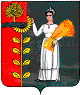 